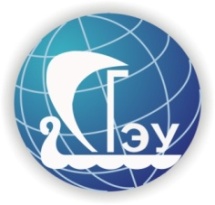 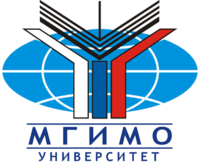 Заявка на участие в программе  зимней профильной Сессии «Гостевые лекции в МГИМО» 	г. Москва  	с 9 февраля по  16 февраля 2020г. п/пНаименованиеОтметки заявителяФамилияИмя ОтчествоДата рожденияАдресИнститутКурсПрофильНаправление подготовкиЗнание иностранных языков (степень их владения)Опыт проектных разработок (есть; нет и сколько проектов.)Ваши ожидания от участия в данной программеНомер телефонаE-mail, VKОтметка куратором проекта Отметка куратором проекта Отметка куратором проекта Дата приема Дата приема Роспись 